下記の通り、2022年11月5日（土）、11月6日（日）に開催される『GTFグリーンチャレンジデー2022 in 新宿御苑』に、ブース出展を申し込みます。※内容をご確認の上、黄色ハイライト部分をご記入し、GTF事務局までメールでお送りください。今回出展するブース内容にあてはまる環境への取り組みに✅を入れてください。以下、あてはまる方は✅を入れてください。※基本パッケージ内で不要な備品がございましたら、特記事項へお記入下さい。※内容に変更が生じた際は、速やかに事務局まで変更のご連絡をお願いします。GTFｸﾞﾚｰﾀｰﾄｳｷｮｳﾌｪｽﾃｨﾊﾞﾙ実行委員会殿同意書私は、「GTFグリーンチャレンジデー2022 in 新宿御苑」に出展（店）申込みするにあたり、以下の事項を遵守致します。一般来園のお客様の妨げにならないように配慮致します新宿御苑が掲げる基本的な園内利用ルールを遵守致します※ブース出展時の注意事項　禁止事項参照「GTFグリーンチャレンジデー2022 in 新宿御苑」のルール及び禁止事項を遵守致します※新型コロナウイルス感染症拡大防止への対応※GTFグリーンチャレンジデー2022in新宿御苑　ブース出展時の注意事項、出展規約参照（主催者間で追加合意したルール、禁止事項は、順次、マニュアルに明記致します）令和　4 年　　　　月　　　日所在地：会社名：所属：代表者名：　　　　　　　　　　　　　　　　　　　　　　　　　印GTFグリーンチャレンジデー2022 in新宿御苑　ブース出展時の注意事項「GTFグリーンチャレンジデー2022 in 新宿御苑」に出展する関係者が、その準備・当日のイベント実施に必要になる事項について整理したものです。新宿御苑の中では、以下の事項は一切できませんので、十分ご留意いただきますよう、お願いいたします。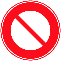 禁止事項バドミントン・ボール・フリスビー等の遊具の使用動植物の採取・持込みおよびエサやりテントの設置および火気の使用アルコール類の持ち込み喫煙（電子タバコ含む）楽器やラジカセ等の使用ペットの持ち込み（補助犬は可）ドローンの使用〈禁止〉商用撮影　
〈事前届出〉レフ板（32㎝超）使用やモデル撮影≪出典≫https://www.env.go.jp/garden/shinjukugyoen/2_guide/guide.html
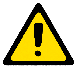 注意事項「行事における臨時出店届」の提出について飲食物の配布や販売を希望する出展者は、「臨時出店者が出展する場合」を精読の上、「行事における臨時出店届」を事務局へメール、またはＦＡＸにて提出して下さい。提出書類をもとに環境省新宿御苑管理事務所との事前協議を経た上で、新宿区保健所へ申請いたします。保健所への申請は「ＧＴＦ実行委員会事務局」（以下、事務局と略）が一括して行います。なお、内容により許可が下りない場合もありますので、お早めに事務局へご相談ください。衛生上、保健所と環境省の指導に則って運営していただくことになります。募金活動等について募金活動等（募金の「呼びかけ」）は、禁止となります。署名についての「呼びかけ」署名の呼びかけは禁止とさせて頂きます。（署名用紙を設置して、それに記入していただく程度はかまいません。）※署名活動を行う場合は必ず公園側に事前に届け出ること。保険について本企画では、来場者に対する最低限のイベント保険（傷害保険）に加入していますが、危険なプログラムを実施する団体は、参加者が怪我などをした場合に備え、行事保険（傷害保険・損害賠償責任保険等）に加入して頂くことをお勧めします。尚、出展者・ブース運営者はイベント保険（傷害保険）の対象外となります。予めご了承ください。開園中における車両の乗り入れ開園中の車両の乗り入れは原則として禁止です。→厳守・徹底をお願いします。その他事務局および、環境省新宿御苑管理事務所等が指示した事項には、従うようにしてください。法的制限に係る事項（許可等）についても、充分な注意をお願いします。（不可のため）遵守事項ゴミは全て、お持ち帰りをお願い致します。会場では処理できません。「持ってきたものは、持ち帰る」精神でお願いします。一切のゴミは、全てお持ち帰りをお願い致します。イベント趣旨をご理解の上、ご協力をお願い致します。新型コロナウイルス感染症への対応新型コロナウイルス感染症拡大予防に関して、以下、新宿御苑が定めるルールを遵守頂きます様、宜しくお願い致します。園内における新型コロナウイルス感染症防止対策のためのルール身体的距離(できるだけ2m)を確保しましょう。 発熱や咳などの風邪症状がある方は入園をご遠慮ください。 マスクの着用(国が示す考え方により適切に着用(*))、咳エチケットをお願いします。 手洗い・手指の消毒はこまめに行ってください。 園内でのランニングはお控えください。http://www.env.go.jp/garden/shinjukugyoen/topics/26_1.htmlブース運営に関して手指消毒を設置してください。ブース運営中は横幕を開けて喚起に努めてください。マスクの着用をお願いします。その他、基本的な感染症対策をお願いします。❶ブース出展申込書申込者情報フリガナフリガナ申込者情報会社名ご担当者名申込者情報会社住所〒〒〒申込者情報電話番号（　　　  　　　）　　　　   -           FAX（　　　  　　　）　　　　   -   申込者情報ご担当者携帯番号Email（　　　  　　　）　　　　   -   申込者情報申込日2022年　　　　　　　　月　　　　　　　　　　日出展申込締切日早割：2022年8月31日（水）
最終：2022年9月30日（金）　内容内容内容ブース出展①ブース出展①ブース出展①ブース出展②ブース出展②ブース出展③（NPO・NGO等）ブース出展③（NPO・NGO等）ブース基本セットテントサイズテントサイズW5400×D3600W5400×D3600W5400×D3600W3600×D2700W3600×D2700W2700×D1800W2700×D1800ブース基本セット長机長机3卓3卓3卓1卓1卓1卓1卓ブース基本セット椅子椅子6脚6脚6脚2脚2脚2脚2脚ブース基本セット社名吊看板社名吊看板なしなしなしなしなしなしなし新宿御苑開催時　出展料新宿御苑開催時　出展料新宿御苑開催時　出展料50万円50万円50万円30万円30万円登録料２万円＆2日間の売上の10％登録料２万円＆2日間の売上の10％オンライン出展PRページPRページ○○○○○○○オンライン出展中央休憩所ポスター掲出中央休憩所ポスター掲出○○○××××オンライン開催時　出展料オンライン開催時　出展料オンライン開催時　出展料20万20万20万10万10万10万10万申込数量申込数量申込数量オンライン開催の場合の出展の有無（いずれかを選択）オンライン開催の場合の出展の有無（いずれかを選択）オンライン開催の場合の出展の有無（いずれかを選択）オンライン開催時も出展を　①希望する　・　②希望しない　・　③決定時判断するオンライン開催時も出展を　①希望する　・　②希望しない　・　③決定時判断するオンライン開催時も出展を　①希望する　・　②希望しない　・　③決定時判断するオンライン開催時も出展を　①希望する　・　②希望しない　・　③決定時判断するオンライン開催時も出展を　①希望する　・　②希望しない　・　③決定時判断するオンライン開催時も出展を　①希望する　・　②希望しない　・　③決定時判断するオンライン開催時も出展を　①希望する　・　②希望しない　・　③決定時判断する出展者会議（出席予定日のいずれかにチェック）出展者会議（出席予定日のいずれかにチェック）①②新宿御苑開催時9/14（水）13:00～10/14（金）13:00～出席予定者　　　　　　　人出席予定者　　　　　　　人ブース出展者（社）様の皆様に、イベント趣旨及び出展概要をご理解頂く為に、左記の日程で出展者会議を行います。左記のいずれかの日程に、必ずご出席出展いただきますよう、宜しくお願い致します。ブース出展者（社）様の皆様に、イベント趣旨及び出展概要をご理解頂く為に、左記の日程で出展者会議を行います。左記のいずれかの日程に、必ずご出席出展いただきますよう、宜しくお願い致します。ブース出展者（社）様の皆様に、イベント趣旨及び出展概要をご理解頂く為に、左記の日程で出展者会議を行います。左記のいずれかの日程に、必ずご出席出展いただきますよう、宜しくお願い致します。出展者会議（出席予定日のいずれかにチェック）出展者会議（出席予定日のいずれかにチェック）③オンライン開催時9/7（水）13:00~9/9（金）13：00～出席予定者　　　　　　　人出席予定者　　　　　　　人ブース出展者（社）様の皆様に、イベント趣旨及び出展概要をご理解頂く為に、左記の日程で出展者会議を行います。左記のいずれかの日程に、必ずご出席出展いただきますよう、宜しくお願い致します。ブース出展者（社）様の皆様に、イベント趣旨及び出展概要をご理解頂く為に、左記の日程で出展者会議を行います。左記のいずれかの日程に、必ずご出席出展いただきますよう、宜しくお願い致します。ブース出展者（社）様の皆様に、イベント趣旨及び出展概要をご理解頂く為に、左記の日程で出展者会議を行います。左記のいずれかの日程に、必ずご出席出展いただきますよう、宜しくお願い致します。出展カテゴリー（いずれかに〇）出展カテゴリー（いずれかに〇）出展カテゴリー（いずれかに〇）ワークショップワークショップワークショップ展示展示マルシェ・ショップマルシェ・ショップブースタイトル　（看板名）ブースタイトル　（看板名）ブースタイトル　（看板名）ブース内容ブース内容ブース内容ごみ問題地球温暖化放射能汚染生物多様性リサイクル・リユース森林破壊・保全土壌汚染水質汚染・水不足エネルギー資源の枯渇食料危機・フードロスその他（具体的に）：その他（具体的に）：その他（具体的に）：その他（具体的に）：その他（具体的に）：備品追加利用（有料）電気利用（有料）車両搬入物販飲食事前輸送荷物テント持込希望出展申込書
ご提出先お問合せ先提出先GTFグレータートウキョウフェスティバル事務局GTFグレータートウキョウフェスティバル事務局GTFグレータートウキョウフェスティバル事務局GTFグレータートウキョウフェスティバル事務局住所〒102-0083　千代田区麹町2-12-6　ミツリ麹町ビル4F〒102-0083　千代田区麹町2-12-6　ミツリ麹町ビル4F〒102-0083　千代田区麹町2-12-6　ミツリ麹町ビル4F出展申込書
ご提出先お問合せ先TEL03-3222-6262FAX03-3222-1169Emailgcd_exhibitors@jidai.or.jpgcd_exhibitors@jidai.or.jpHPhttp://www.gtfweb.com/